Resultado global: Seattle Sounders 3-1 New York City FCSeattle Sounders ganó 3-1 a New York City (Albert Rusnák, Jordan Morris y Nicolás Lodeiro; Thiago Andrade) en el partido de ida, en el Limen Field (6-ABR).Serie en la Major League Soccer (MLS): NYCFC gana la serie con 3 triunfos, 2 derrotas 9 goles a favor y 7 en contra. Resultados partidos en la MLS:New York City FC 1-3 Seattle Sounders (Medhi Ballouchy; Obafemi Martins x2 y Clint Dempsey), Yankee Stadium, New York City (3-MAY, 2015).Seattle Sounders 0-2 New York City FC (Frank Lampard y Ronald Matarrita), Lumen Field de Seattle (25-JUN 2016).New York City FC 2-1 Seattle Sounders (David Villa x2; Cristian Roldán), Yankee Stadium, New York City (17-JUN 2017).Seattle Sounders 3-1 New York City FC (Cristian Roldán, Gustav Svensson y Harry Shipp; Jesús Medina), Lumen Field de Seattle (29-JUL 2018).New York City FC 3-0 Seattle Sounders (Maximiliano Moralez, Jesús Medina y Ebenezer Ofori), Yankee Stadium de New York City (3-JUL 2019).Series vs. clubes de Estados Unidos (Champions Era): Es la primera vez que dos equipos de la MLS se enfrentan en semifinales, anteriormente lo habían hecho en cuartos de final. Resultados de los partidos: Columbus Crew 0-0 Real Salt Lake, partido de ida de QF 2010/11.Real Salt Lake 4-1 Columbus Crew (Álvaro Saborío, Javier Morales x2 y Andy Williams; Andrés Mendoza), partido de vuelta QF  2010/11.Atlanta United 0-3 Philadelphia Union (Kacper Przybylko x2 y Anthony Fontana), Partido de Ida QF 2021.Philadelphia Union 1-1 Atlanta United (Kacper Przybylko; Santiago Sosa), partido de vuelta QF 2021. Seattle Sounders 3-1 New York City (Albert Rusnák, Jordan Morris y Nicolás Lodeiro; Thiago Andrade) Partido de ida Semifinales 2022.RÉCORD HISTÓRICO GLOBAL EN SCCL: J-9 G-5 E-0 P-4 (GF-18 GC-16). 55.6% de efectividad. APARICIONES: 2 (2020 y 2022). RÉCORD GLOBAL DE LOCAL EN SCCL:  J-4 G-3 E-0 P-1 (GF-8 GC-2). 75% de efectividad. La única vez que NYCFC cayó en el partido de ida en la Fase KO en la SCCL, no consiguió remontar la serie en el partido de vuelta (derrota 0-1 vs. Tigres UANL MEX partido de ida y derrota 4-0 partido de vuelta en QF 2020).MÁXIMOS GOLEADORES EN LA HISTORIA DE SCCL: Valentín Castellanos (ARG) 4 goles, Heber Araujo (BRA) y Talles Magno (BRA) 3, Alexander Callens (PER) 2. MÁXIMOS ANOTADORES POR TEMPORADA (+ de 1 gol): Heber Araujo (BRA) 3 goles en SCCL 2020; Valentín Castellanos (ARG) 4 en SCCL 2022.HAT-TRICKS EN SCCL (1): Heber Araujo (BRA) vs. AD San Carlos (CRC) en octavos de final en 2020.DOBLETES EN SCCL (2): Valentín Castellanos (ARG) vs. Santos de Guápiles CRC (0-2 partido de ida R16 2022) y Talles Magno (BRA) Santos de Guápiles CRC (4-0 partido de vuelta R16 2022).GOLEADORES EN SF: Thiago Andrade (BRA) 1.DEFINICIONES POR PENALES: 0RÉCORD EN LOS JUEGOS DE VUELTA EN FASE KO DE SCCL: J-4 G-2 E-0 PP-2. (50% de eficacia). EN CHAMPIONS ERA: registra 7 juegos con anotaciones, 2 partidos en los que no pudo marcar goles, 3 vallas invictas (2 fueron en la presente edición), 6 partidos con tantos recibidos y ningún resultado final “0-0”. SALVADAS EN SCCL 2022: (10). Guardameta: Sean Johnson USA (10). No encajó goles vs Santos de Guápiles en octavos de final y ha encajado 8 goles en los últimos tres partidos. Johnson tiene 8 partidos en la SCCL en los cuales, no encajó goles en 3, un total de 20 salvadas y 12 goles encajados entre 2020 y 2022. NYCFC y Seattle Sounders son los equipos con más goles anotados en la SCCL (12). TOP PLAYERS:Valentín Castellanos (ARG). Ha anotado 4 goles y tiene 4 asistencias. Es el jugador de su equipo con más remates (18) y asistencias (4) en la SCCL 2022. Alexander Callens (PER). Fue el jugador con más balones recuperados (5) vs. Seattle Sounders. El defensor peruano ha jugado los (9) partidos en la SCCL de NYCFC junto a Valentín Castellanos (ARG). Thiago Andrade (BRA). Anotó el gol vs. Seattle Sounders. Junto a Valentín Castellanos fueron los jugadores de NYCFC con más remates con (2).RÉCORD GLOBAL (incluye Copa de Campeones de Concacaf): J-47 G-20 E-9 P-18 (GF-81 GC-72). 48.9% de efectividad. RÉCORD HISTÓRICO EN SCCL ERA: J-43 G-19 E-9 P-15 (GF-70 GC-55). 51.2% de efectividad. PARTICIPACIONES: 8° (1996, 2010/11, 2011/12, 2012/13, 2015/16, 2018, 2020 y 2022). *Se contempla la participación como Seattle Sounders en la Copa de Campeones de la Concacaf 1996, equipo que luego realizó la expansión hacia la MLS como franquicia.RÉCORD GLOBAL DE VISITANTE EN SCCL: J-22 G-4 E-7 P-11 (GF-23 GC-38). 28.8% de efectividad. Tiene 10 partidos sin ganar jugando de visita (5E-5P) con 3 empates consecutivos en igual número de partidos.  La última vez que ganó de visitante fue al CD Marathón HON, Grupo 4 en 2012/13: 2-3 (Mario Berrios x2; Sammy Ochoa, Eddie Johnson y Brad Evans), estadio Olímpico Metropolitano (19-SEP-2012).Seattle Sounders nunca ha podido ganar como visitante en la Fase de Eliminación Directa de la SCCL. Los 7 triunfos en Fase KO de Champions ERA fueron jugando de local. Ha jugado en 22 series de Eliminación Directa en la SCCL (ida/vuelta). Seattle Sounders logró avanzar en el 50% después que ganó el partido de ida: vs Isidro Metapán SLV y León MEX.PARTICIPACIONES EN SF (2): 2012/13 (vs. Santos Laguna MEX y 2022 (vs. New York City FC USA.RÉCORD EN SF: J-3 G-1 E-1 P-1. (44.4% de efectividad). Fue eliminado por Santos Laguna MEX en 2012/13 con un marcador global de 2-1. Partidos de Seattle Sounders en SF: Seattle Sounders 0-1 Santos Laguna (Hérculez Gómez), partido de ida, Lumen Field, Seattle (2-ABR-2013).Santos Laguna 1-1 Seattle Sounders (Carlos Darwin Quintero; Lamar Neagle), partido de vuelta, estadio Nuevo Corona, Torreón (9-ABR-2013).Seattle Sounders 3-1 New York City (Albert Rusnák, Jordan Morris y Nicolás Lodeiro; Thiago Andrade) Partido de ida, Lumen Field, Seattle (6-ABR-2022).RÉCORD DE VISITANTE EN SF: PJ-1 PG-0 PE-1 PP-0. (11.1% de efectividad). Santos Laguna 1-1 Seattle Sounders (Carlos Darwin Quintero; Lamar Neagle), partido de vuelta 2012/13, estadio Nuevo Corona, Torreón (9-ABR-2013).MÁXIMOS GOLEADORES EN SCCL (Champions Era): Fredy Montero (COL) 9 goles, Michael Fucito (USA) 5, Brad Evans (USA) 4, Lamar Neagle (USA) 4, Jordan Morris (USA) y Álvaro Fernández (URU) 4. MÁXIMOS ANOTADORES POR TEMPORADA (+ de 1 gol): Michael Fucito (USA) 3 en 2010/11, Álvaro Fernández (URU) y Fredy Montero (COL) 3 en 2011/12, Sammy Ochoa (MEX) 4 en 2012/13, Lamar Neagle (USA) 3 en 2015/16, Nicolás Lodeiro (USA) 2 en 2017/18, Joao Paulo (BRA) 2 en 2020, Jordan Morris (USA) y Fredy Montero (COL) 3 en 2022.HAT-TRICKS EN SCCL EN CHAMPIONS ERA (0)DOBLETES EN SCCL EN CHAMPIONS ERA (8): Michael Fucito (USA) vs. Marathón HON (Grupo C 2010/11), Michael Fucito (USA) vs. Comunicaciones FC GUA (Grupo D 2011/12), Fredy Montero (COL) vs. Herediano CRC (Grupo D 2011-12), Osvaldo Alonso (CUB) vs. Comunicaciones FC GUA (Grupo D 2011/12), Samuel Ochoa (MEX) vs. Caledonia AIA TRI (Grupo 4 de 2012/13), Lamar Neagle (USA) vs. Vancouver Whitecaps USA (Grupo F 2015/16), Clint Dempsey (USA) vs. Club América MEX (QF 2015/16), Fredy Montero (COL) vs. León MEX (QF 2022).GOLEADORES EN SF: Lamar Neagle (USA), Albert Rusnák (SVK), Jordan Morris (USA) y Nicolás Lodeiro (URU) con 1 gol.DEFINICIONES POR PENALES EN CHAMPIONS ERA: (1). GANADA: 0. PERDIDA: 1. Perdió 4-2 vs. CD Olimpia (HON), en octavos de final en 2020 después de empatar 4-4 en el marcador global.EN CHAMPIONS ERA: registra 34 juegos con anotaciones, 9 partidos en los que no pudo marcar goles, 11 vallas invictas, 33 partidos con tantos recibidos y 1 resultado “0-0” (vs. Motagua HON en R16 de la presente edición).RÉCORD EN LOS JUEGOS DE VUELTA EN FASE KO CHAMPIONS ERA: J-9 G-3 E-3 PP-3. (44.4% de efectividad).SALVADAS EN SCCL 2022: (16). Guardameta: Stefan Frei USA (16). Seattle Sounders es uno de los clubes con menos goles encajaos (2) de la SCCL 2022 con un promedio de 6.6 remates por juego.Stefan Frei (USA). realizó 3 atajadas en el partido de ida vs. New York City FC. Junto a Kevin Moscoso de Comunicaciones FC, son los guardametas con más salvadas en SCCL 2022 (16). Frei encajó 2 goles (en sus últimos 2 partidos) y no concedió goles en los 3 primeros partidos de la SCCL 2022 (en los 2 partidos vs FC Motagua HON y en el partido de ida de QF vs. León MEX con 3 atajadas). Frei ha jugado 20 partidos en la SCCL y no encajó goles en 8 de esos juegos, participó de la definición por penales vs. Olimpia HON en R16 de 2020.Los últimos 9 triunfos de Seattle Sounders en la SCCL fueron jugando de local. Seattle Sounders presenta el mejor porcentaje de efectividad en disparos (25%) de la SCCL 2022. Es el equipo con la mayor cantidad de goles de penal (3) y de jugada (9). TOP PLAYERS:Nicolás Lodeiro (URU). Anotó gol de penal y fue el jugador con más remates vs. New York City FC (3) junto al peruano Raúl Ruidíaz. El uruguayo ha anotado 2 goles y 1 asistencia en la SCCL 2022. En total, ha marcador 4 goles y 3 asistencias en 6 apariciones en la SCCL.Cristian Roldán (USA). Tiene (1 gol y 5 asistencias). Es el líder de asistencias en la SCCL 2022 con (5) y es el jugador con más pases de su equipo (186). El mediocampista ha enfrentado 5 veces a New York City FC y anotó en los 2 partidos recientes en la MLS (2017 y 2018).Albert Rusnak (SVK). Es el jugador con más remates en Seattle Sounders (8) junto a Cristian Roldán y Jordan Morris. Anotó 1 gol y dio 1 asistencia en 474 minutos jugados en la SCCL 2022. Rusnak ha anotado 3 goles en sus 4 partidos contra Seattle Sounders (incluye SCCL 2022 y MLS  2017 y 2019). 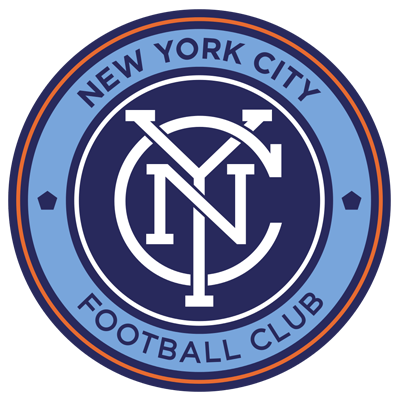 (1)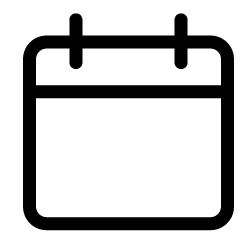 13 ABR(3)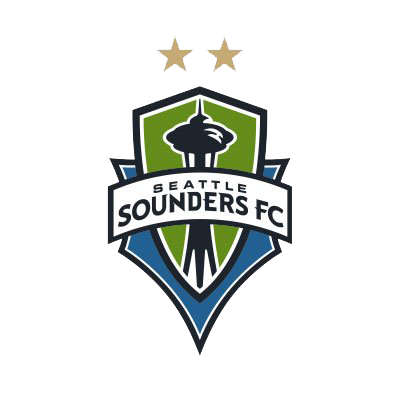 (1)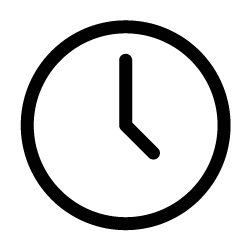 9 PM ET(3)NEW YORK CITY FC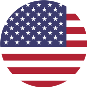 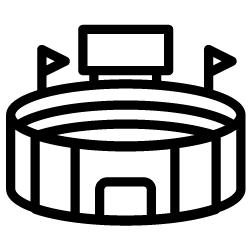 Red Bull ArenaSEATTLE SOUNDERSSEMIFINALS - WEEK 6 - Concacaf Champions League 2022 SEMIFINALS - WEEK 6 - Concacaf Champions League 2022 SEMIFINALS - WEEK 6 - Concacaf Champions League 2022 SEMIFINALS - WEEK 6 - Concacaf Champions League 2022 SEMIFINALS - WEEK 6 - Concacaf Champions League 2022 SEMIFINALS - WEEK 6 - Concacaf Champions League 2022 FACTSNEW YORK CITY (USA)SEATTLE SOUNDERS (USA)